«Играй, танцуй и пой!»В мае 2019 года коллектив под руководством директора «КДЦ Кущёвского с/п» Дадашева Байдара Гайдаровича принял участие в XIII международном творческом конкурсе «Играй, танцуй и пой!». Солисты учреждения получили дипломы лауреатов 1, 2, 3 степени.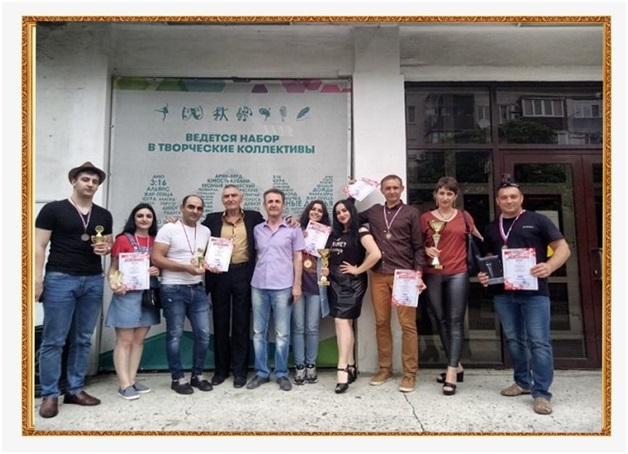 